柠檬切片课程脚本O2O目标：设计符合020 柠檬切片课程LOGO以及后续会使用到的套图图案方案构思：Online and Offline是切片课程的基本构成    第一个O运用青色柠檬切片表示，示意在线教育的青春、清新、有生命力后面的O运用黄色柠檬切片表示，表示成熟的线下教育体系，配合了一系列优质的教师、场地、理念。    中间的2可以使用一个问号加上一支电子手写笔在组成，即可表示可以解答疑问，也可以引入移动电子手写加上原笔迹的概念。LOGO下方可以编入柠檬切片课程的英文Lemon Slices Courses整体效果：清新、清香、清爽、自然、诱人。符合教育教学概念。避免效果：油腻、沉重、死板。套图要求：1.套图系列整合可构成一个完整的柠檬，每一个切片可作为标签立于不同切片课程前，作为标签、标识。可以有不同的颜色，不同的细节。                    2.可以如第二张图所示，在一个大的切片中，存在诸多细小的可切片化内容，可二次分割，整体相互依存，相互组成一个整体。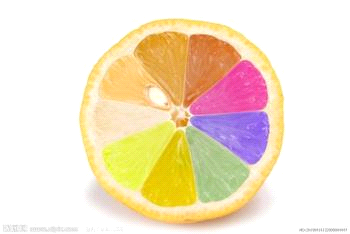 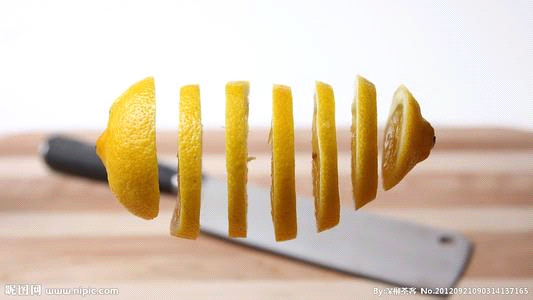 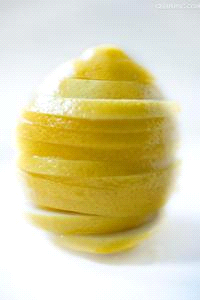 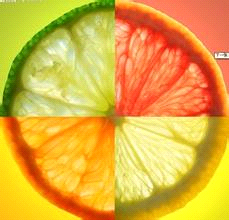 